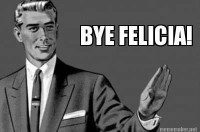 Sorry…you’re late.  The door is locked.Please get a tardy slip to be admitted to class.  Make sure you are in dress code as well, or go ahead and go to student services and take care of that.